Подготовила педагог-психолог: Мустафина Е.П.КОНСУЛЬТАЦИЯ ДЛЯ РОДИТЕЛЕЙ Ох уж эти ссоры, или немного о детской конфликтности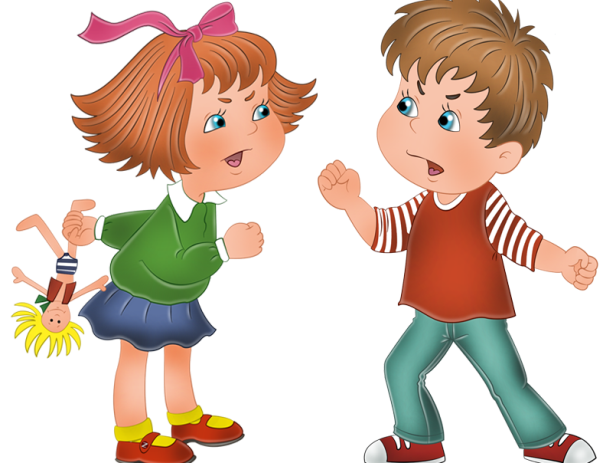      Конфликтные дети хотят и могут общаться, но, условно говоря, не имеют достаточного представления о способах эффективного общения.     Это часто происходит у тех детей, которым не хватает внимания и заботы дома, которых постоянно ругают и критикуют. Такой ребенок вымещает в конфликте накопившиеся в его маленькой душе чувства обиды и зависимости. А если при этом ребенок видит, что его любимые мама и папа постоянно ссорятся друг с другом, то он, вероятно, просто не представляет себе, как можно общаться без ссор и конфликтов. Возможна и другая ситуация. Если дома ребенок - безусловный центр всеобщего внимания, кумир семьи, если каждое его желание сразу же и беспрекословно выполняется любящими родственниками, он ждет такого же отношения к себе и со стороны других детей и, конечно же, не получает его. Тогда ребенок начинает добиваться желаемого, провоцируя своим поведением постоянные конфликты.     В любом случае конфликтное поведение почти всегда является сигналом того, что в вашей семье что-то не так и с вами самими что-то происходит. Поэтому, занимаясь коррекцией конфликтности, пытаясь научить ребенка навыкам эффективного общения, будьте готовы к тому, что вам придется проанализировать и изменить собственное поведение. Иногда это бывает сделать сложно, но без этого вам вряд ли удастся эффективно помочь ребенку справиться с проблемами. Предлагаем вам советы, касающиеся особенностей взаимодействия родителей с конфликтными детьми.• По возможности сдерживайте стремление ребенка провоцировать ссоры с другими детьми. Обращайте внимание на недружелюбные взгляды друг на друга или бормотание с обидой себе под нос. Конечно, у всех родителей бывают моменты, когда им некогда или нет сил контролировать, своих детей, но именно в этот момент и может разразиться буря.• Никогда не обвиняйте в причинах конфликта своего или чужого ребенка, не разобравшись в причинах ссоры. Не стоит стоять горой и покрывать своего ребенка – скорее всего в ссоре виноваты обе стороны.• После ссоры обсудите с ребенком причины произошедшего, постарайтесь вместе с ним определить те действия, которые вызвали конфликт, вместе найти иные способы преодоления сложной ситуации.• Никогда не обсуждайте при ребенке проблемы его поведения. Он может утвердиться в мысли, что конфликты неизбежны, и будет сознательно провоцировать их.• Показывайте ребенку пример эффективного общения. Не вступайте в конфликты, не ругайтесь и не ссорьтесь с ребенком. Если вы недовольны его поведением, объясните причины своего настроения и попытайтесь показать ребенку, как можно исправиться.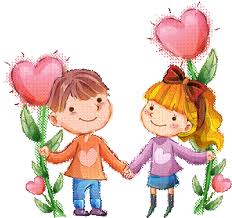   • Не ссорься, не спорь по пустякам, не зазнавайся, не завидуй. Радуйся успехам своих друзей вместе с ними. • В игре соблюдай правила, старайся выигрывать честно. Не радуйся, когда другой проигрывает, не смейся над ним. • Обидно, когда ты проигрываешь, но не стоит падать духом и злиться на своих друзей – ни на того, кто выиграл в игре, ни на того, по чьей вине произошло твое поражение. • Если ты поступил плохо, не бойся признать свою ошибку. Умей спокойно принять помощь,  замечания, советы от других ребят.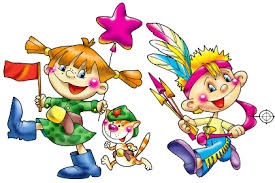  « Маша, ты сделала свою часть работы. Если хочешь, иди играй или помоги Лизе закончить уборку». Маша ответила… Что ответила Маша? Почему?Максим принес в детский сад новую игрушку – машину. Всем детям хотелось поиграть с этой игрушкой. Вдруг к Максиму подбежал Кирилл, выхватил машину и стал с ней играть. Тогда Максим… Что сделал Максим? Почему?Соня и Яна играли в салки. Яна убегала, а Соня догоняла. Вдруг Яна упала. Тогда Соня… Что сделала Соня? Почему?Юля и Валя играли в «дочки – матери». К ним подошел маленький мальчик и попросил: « Я тоже хочу играть с вами».  « Мы тебя не возьмем, ты еще маленький», - ответила Юля. А Валя сказала…Что сказала Валя? Почему?Саша гулял около дома. Вдруг он увидел маленького котенка, который дрожал от холода и жалобно мяукал. Тогда Саша… Что сделал Саша? Почему?Егор и Катя рисовали. К ним подошла мама и сказала: « Молодец, Катя. Твой рисунок получился очень хорошим». Егор тоже посмотрел на Катин рисунок и сказал… Что сказал Егор? Почему?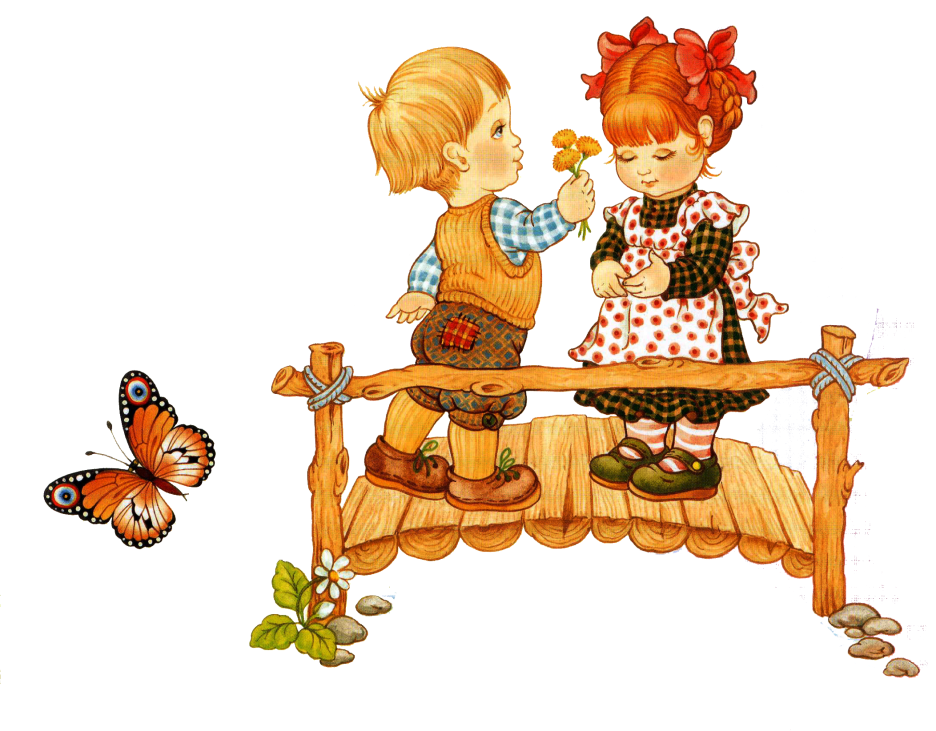 